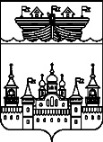 СОВЕТ ДЕПУТАТОВ ВОСКРЕСЕНСКОГО МУНИЦИПАЛЬНОГО ОКРУГА НИЖЕГОРОДСКОЙ ОБЛАСТИРЕШЕНИЕ23 января 2023 года	№3О внесении изменений в структуру администрации Воскресенского муниципального округа Нижегородской области, утвержденной решением Совета депутатов округа от 18 ноября 2022 года №53В соответствии с Федеральным законом от 06.10.2003 №131-ФЗ «Об общих принципах организации местного самоуправления в Российской Федерации», статьей 24 Устава Воскресенского муниципального округа Нижегородской области, в целях обеспечения эффективности управления структурными подразделениями администрации округа,Совет депутатов округа решил:1. Внести изменения в структуру администрации Воскресенского муниципального округа Нижегородской области, утвержденной решением Совета депутатов Воскресенского муниципального округа от 18 ноября 2022 года №53 «Об утверждении структуры администрации Воскресенского муниципального округа Нижегородской области», изложив приложение в новой редакции (прилагается).2. Опубликовать настоящее решение на официальном сайте администрации Воскресенского муниципального округа Нижегородской области в информационно-телекоммуникационной сети «Интернет».3. Настоящее решение вступает в силу со дня его принятия.Председатель 				                       Глава местного самоуправленияСовета депутатов округа    				округа                                 И.Д. Оржанцев						А.Е. ЗапеваловСтруктура администрации Воскресенского муниципального округа Нижегородской области